Happy Mother’s Day                Στο πλαίσιο του Πολιτιστικού Προγράμματος Αγγλικών, οι μικροί μαθητές της Α΄ και Β΄ Τάξης του 15ου Δημοτικού Σχολείου Κατερίνης, συνεργάστηκαν για τη δημιουργία καρτούλας για τη γιορτή της Μητέρας. ΧΡΟΝΙΑ ΠΟΛΛΑ ΜΑΝΟΥΛΕΣ                                                                                                                  Δέσποινα Σημαδοπούλου, ΑγγλικώνΑ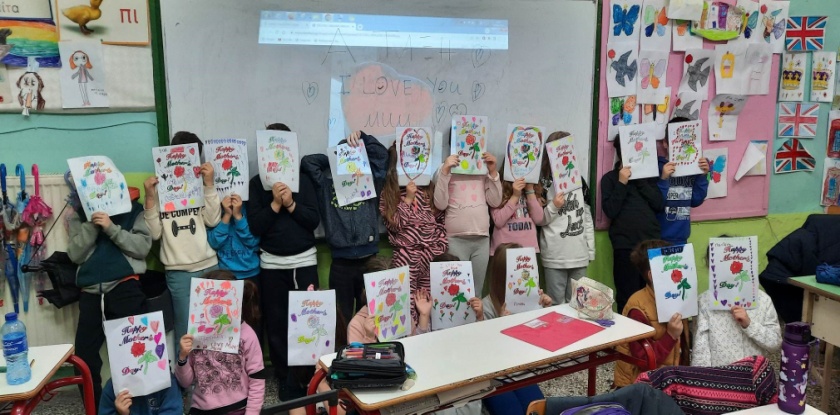 B1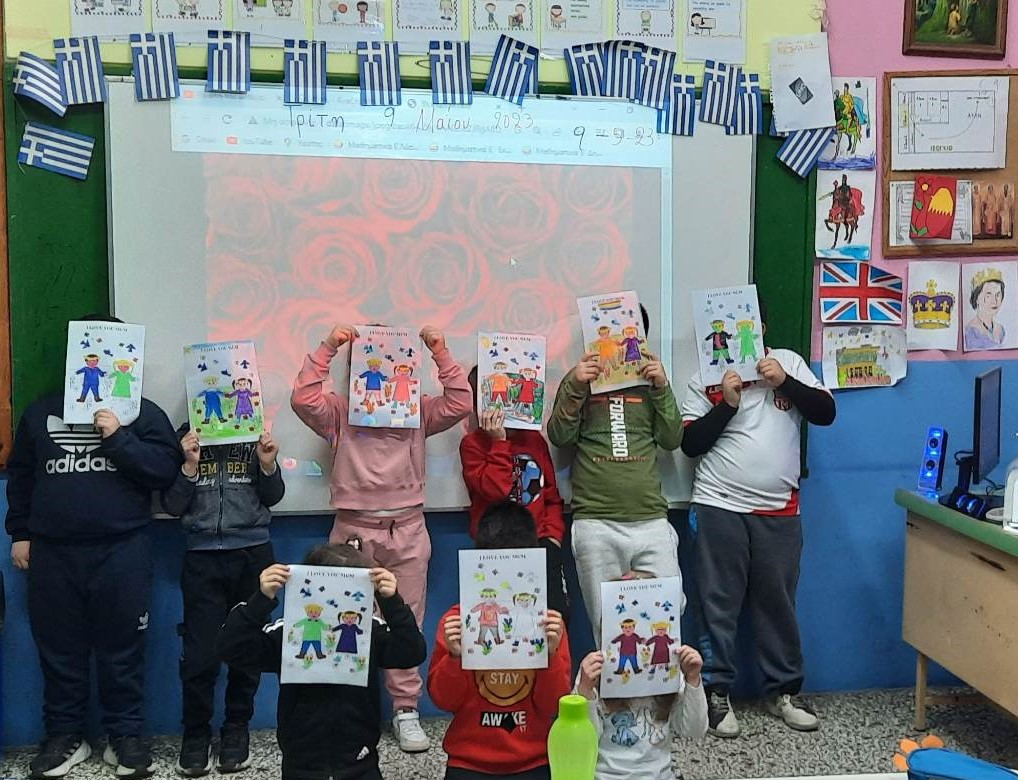 